MODULO DI PRENOTAZIONE SCINTIGRAFIA TIROIDEAAllo scopo di valutare la corretta indicazione alla Scintigrafia Tiroidea si prega di compilare in stampatello personalmente o con il Medico curante, il seguente questionario. Il questionario, compilato in tutte le sue parti pena l’annullamento dell’esame, dovrà essere riconsegnato personalmente presso la Segreteria del Servizio di Medicina Nucleare o inviato tramite fax: 080.3055328 o email: mednucleare@miulli.it. La data, l’ora e le istruzioni per l’esecuzione dell’esame verranno comunicate solo dopo il ricevimento del questionario compilato.NOME…………………………………………….COGNOME…………………………………………………………………………………….CODICE FISCALE…………………………………………………………codice esenzione………………………………………………..RESIDENTE A……………………………………VIA, N° CIVICO, CAP………………………………………………………………………TELEFONO……………………………………....................CELLULARE………………………. FAX……………………………………..MEDICO RICHIEDENTE L’ESAME ………………………………TELEFONO ……………………..FIRMA…………………………..STORIA CLINICA RECENTE E MOTIVI DELL’ESAME:QUESITO CLINICO……………………………………………………………………………………………………………………………………SINTOMI:………………………………………………………………………………………………………………………………………………..ESAMI DEL SANGUE (data:): 		TSH:               	FT3:             	FT4:      	                     AbTPO:                  ECOGRAFIA  (data):				FNAC   (data):TERAPIA (relativa alla patologia in esame):    				            	  (SOSPESI DA:)    RECENTI ESAMI RADIOLOGICI CON m.d.C. IODATO: Si □ No □RECENTE ASSUNZIONE DI AMIODARONE/CORDARONE: Si □ No □Allegare:Impegnativa89.03 (cod. reg. 49011) ANAMNESI E VALUTAZIONE, DEFINITE COMPLESSIVE 92.01.3 (cod.reg. 50037) SCINTIGRAFIA TIROIDEA Fotocopie dei referti di tutte le indagini diagnostiche relative alla patologia in esame e lettera di dimissione: visite, relazioni cliniche, lettere dimissione, ecografia della tiroide, esami del sangue, FNAC.Al momento di eseguire l’esame verrà richiesto di firmare il “consenso informato” e la dichiarazione di non essere in gravidanza.									Firma ………………………FAC-SIMILE IMPEGNATIVA CORRETTA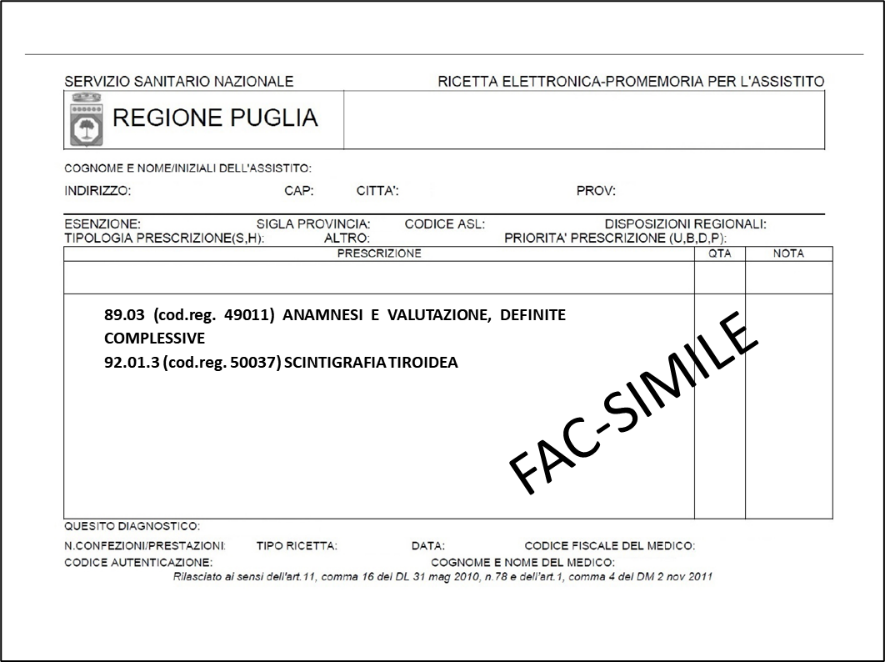 